
COMPANY NAME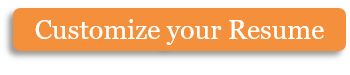 123 Park Avenue, Michigan 69789 MIPhone: 123-456-7899, Fax: 123-123-4567Date: ____________________________Customer #: _______________________PLEASE FILL IN ALL REQUESTED INFORMATION BELOW AND ATTACH A COPY OF YOUR CREDIT CARD AND DRIVER’S LICENCECARDHOLDER’S NAME: ________________________________________________________COMPANY NAME:_____________________________________________________________CREDIT CARD BILLING ADDRESS:_______________________________________________MAILING / SHIP TO ADDRESS:___________________________________________________PHONE NUMBER: ______________________________________________________________DRIVER’S LICENSE NUMBER: ___________________________ STATE: _________________CREDIT CARD:	MASTERCARD___ VISA ___ AMERICAN EXPRESS ___DISCOVER___ CREDIT CARD NUMBER:________________________________________________________EXP.DATE:_____________ CVV#: _______I HEREBY AUTHORIZE COMPANY NAME TO CHARGE MY CREDIT CARD ACCOUNT FOR MERCHANDISE ORDERED.CARD HOLDER’S SIGNATURE:___________________________________________________DATE: ___/___/________Copyright information - Please read© This Free Microsoft Office Template is the copyright of Hloom.com. You can download and modify this template for your own personal use. You can (and should!) remove this copyright notice (click here to see how) before customizing the template.You may not distribute or resell this template, or its derivatives, and you may not make it available on other websites without our prior permission. All sharing of this template must be done using a link to http://www.hloom.com/. For any questions relating to the use of this template please email us - info@hloom.com